Практическая работа №3 по теме:«Составление графика изменения численности населения за определенный период и его анализ».Цель: расширить и систематизировать знания о численности населения России, научится строить и Ход работы.Задание 1.По данным таблицы построить столбчатую диаграмму стран мира по численности населения.Пример столбчатой диаграммы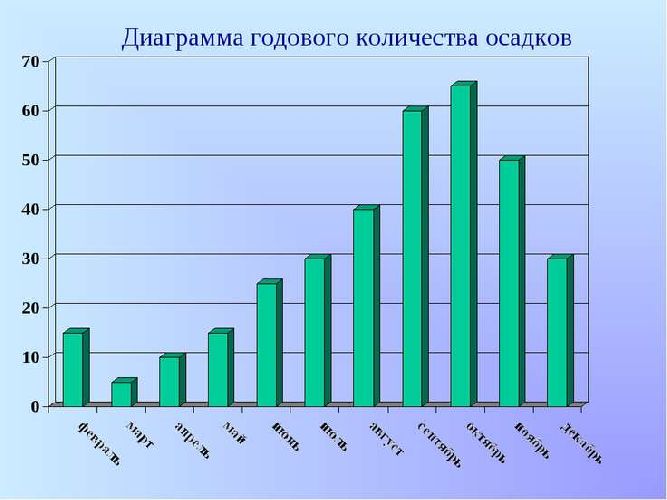 Задание 2. В данной таблице представлена информация о численности стран в 2000 году. Сравните таблицу в задании №1 и данную таблицу. Сделайте вывод о динамике численности за 20 летЗадание 3.По данным таблицы постройте график изменения численности населения России.Динамика численности населения России, млн. челЗадание 5.Проанализируйте построенный график и заполните таблицу.  Воспользуйтесь началом статьи о кризисах20в. Названия можно взять оттуда. Причины и особенности найдите самостоятельно.Глобальные демографические кризисы и тенденции XX векаВ течение XX века Россия пережила несколько демографических кризисов — периодов катастрофического снижения рождаемости при одновременной высокой смертности населения, наиболее разрушительные последствия среди которых имели следующие:Первая мировая война (1914 - 1918), Гражданская война (1917—1922)Голод в СССР 1932—1933, период коллективизации и массовых репрессий (1930—1953)Вторая мировая война, депортации народов, послевоенный голодЭкономический кризис 1990-х годов№СтранаНаселение1 Китай[1]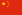 1 405 773 0006 Бразилия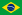 212 116 0222 Индия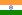 1 377 305 0007 Нигерия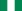 209 009 0563 США[4]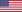 329 957 4418 Бангладеш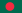 171 371 3354 Индонезия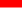 266 911 9009 Россия[11]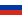 146 748 5905 Пакистан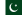 219 024 81410 Мексика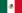 127 792 286Китай-1260США-277Бразилия -174Пакистан -132Япония-127Индия -1020Индонезия-206Россия-145Бангладеш-131Нигерия -124Год19261937194519591970198920012004201320142020Численность населения9310488118130147146144143145,6146,7Демографический кризисГодыПричиныХарактерные особенности